ARMENIA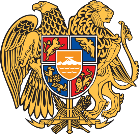 May 8, 201933rd Session of the UPR Working GroupReview of BhutanThank you Mr. President/Vice-President, Armenia welcomes the delegation of Bhutan and thanks for the comprehensive national report.Armenia welcomes the National Policy for Persons with Disabilities that was drafted in 2018 and encourages the Royal Government of Bhutan to finalize the accession to the Convention on the Rights of Persons with Disabilities.Armenia notes the ongoing steps and measures to prevent and combat trafficking in persons, especially by the Department of Law and Order which is the lead agency for TIP in Bhutan. We would like to make the following recommendations to the Government of Bhutan:To adopt a National Action Plan together with the National Strategy to combat trafficking in persons,To ratify the Convention on the Prevention and Punishment of the Crime of Genocide,To ratify the International Convention for the Protection of All Persons from Enforced Disappearance.We wish Bhutan a successful review.I thank you. 